Topic 27Correlation Coefficient or “Measures of Association”The correlation coefficient, r, measures the degree to which two variables are associated.Two more symbols to add, r, and rho (pronounced r), The SAMPLE CORRELATION COEFICIENT :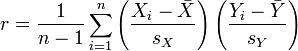 POPULATION CORRELATION COEFICIENT :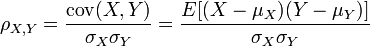 R is king.  It is one of the most common and relentlessly pervasive statistics used.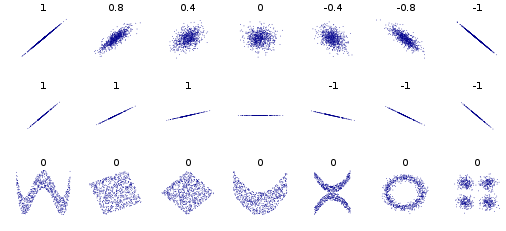 HoweverR is weakR is only for linear relationshipsBig Data does not need a high r value to be significantAssociations between unrelated variables are not uncommonBe aware of spurious associations (due to lurking variable)Conditions to use R are fairly restrictiveR should be used secondary to visualizing data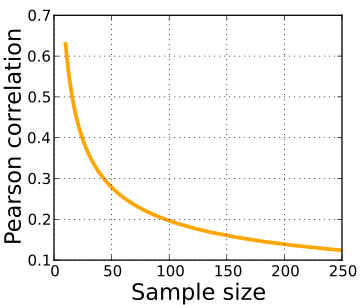 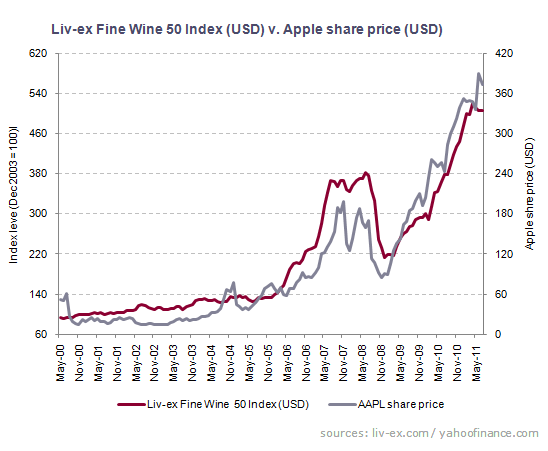 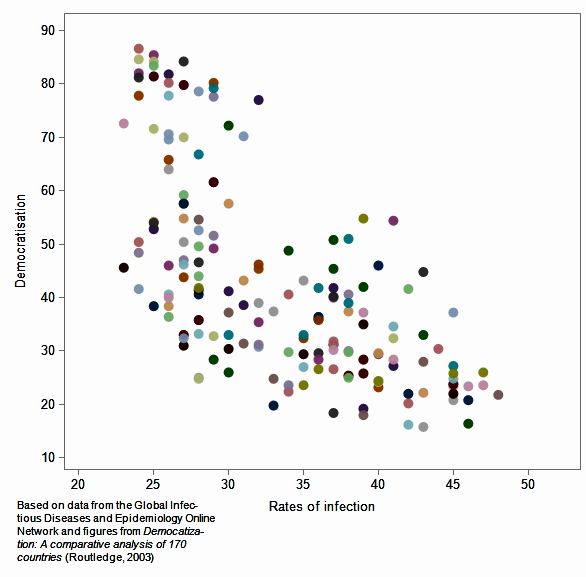 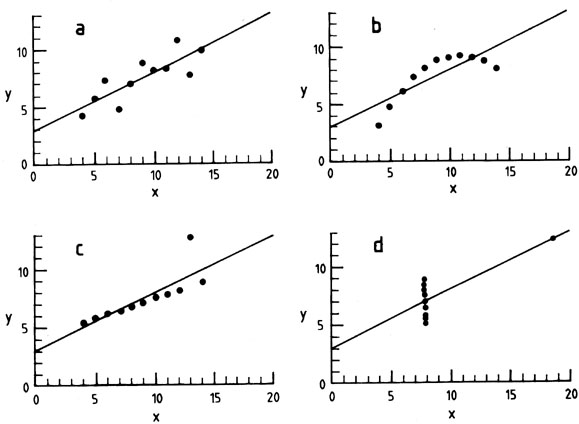 Notes:The restrictive conditions on correlation are the following: Normally distributedIntervalR2 , the coefficient of determination, estimates the fraction of the variance in the response variable  that is explained by the explanatory variable  in a linear regressionThere are Non-parametric alternatives to the Spearman statistic, rho.  Non-parametric means that the data can take a much broader class of shapes.To confuse matters, one is called the Spearman rho (use for ordinal variables)The other is the Kendall Tauit is invariant in magnitude to separate changes in location and scale in the two variables 